COURSE TEXTBOOK LIST INFORMATION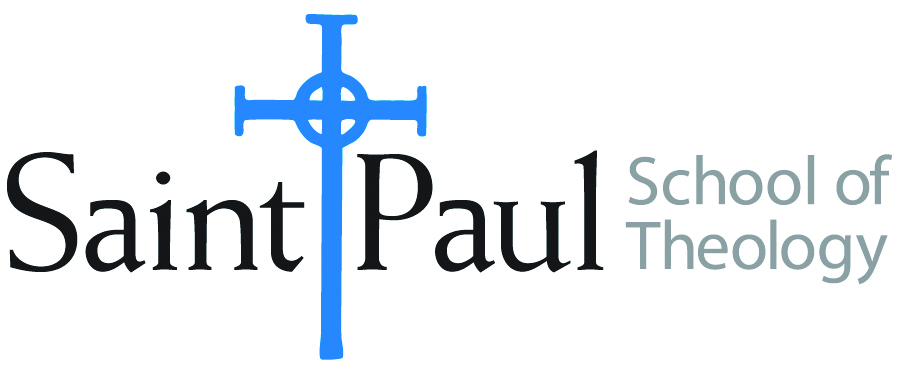 Special Instructions to Cokesbury:Students will be asked to choose one book from the recommended list.  In addition, they will be required to watch the following movies:The Education of Shelby knoxSoul searchingFACULTY INSTRUCTIONSFACULTY INSTRUCTIONSSTUDENT INSTRUCTIONS(Both Campuses)STUDENT INSTRUCTIONS(Both Campuses)For each semester taught, faculty should complete and submit a new form for every course and return to Ethel Tomlinson in the Registrar’s Office.  Forms are due by the first day of registration for a given term.  Faculty should request Desk copies for Teaching Assistants on this form.  It is up to the publishers’ discretion whether or not to provide desk copies for teaching assistants.For each semester taught, faculty should complete and submit a new form for every course and return to Ethel Tomlinson in the Registrar’s Office.  Forms are due by the first day of registration for a given term.  Faculty should request Desk copies for Teaching Assistants on this form.  It is up to the publishers’ discretion whether or not to provide desk copies for teaching assistants.Students may acquire textbooks by ordering online or directly from the publisher, which in some cases, the prices are more economical. Regardless of shopping/ordering method, students may check Cokesbury online for discount on text, or follow recommendations by your professor.   Students may acquire textbooks by ordering online or directly from the publisher, which in some cases, the prices are more economical. Regardless of shopping/ordering method, students may check Cokesbury online for discount on text, or follow recommendations by your professor.   COURSE INSTRUCTOR(S)Anne WalkerAnne WalkerAnne WalkerCOURSE NUMBER & SECTIONCRE 382CRE 382CRE 382COURSE NAMEYouth Ministry AKE AOEYouth Ministry AKE AOEYouth Ministry AKE AOECOURSE SEMESTER &YEAR  Spring 2019Spring 2019Spring 2019DATE OF SUBMISSION11/9/1811/9/1811/9/18REQUIRED TEXTBOOKS LISTREQUIRED TEXTBOOKS LISTREQUIRED TEXTBOOKS LISTREQUIRED TEXTBOOKS LISTREQUIRED TEXTBOOKS LISTREQUIRED TEXTBOOKS LISTREQUIRED TEXTBOOKS LISTREQUIRED TEXTBOOKS LISTBOOK TITLE and EDITION(include subtitle if applicable)BOOK TITLE and EDITION(include subtitle if applicable)AUTHOR(S)No. ofPAGES to be readPUBLISHER and DATE13-Digit ISBN(without dashes)LIST PRICE(estimate)DESK COPY1OMG: A Youth Ministry HandbookDean163Abingdon, 201097814267000885.982Nurturing Different DreamsTurpin & Walker152Pickwick, 2014162564009918.003Exploding Stars, Dead Dinosaurs, and ZombiesRoot312Fortress, 2018978150644674519.99yes4Beyond the ScreenZirschky150Abingdon, 2015978150181007715.38yes5Smaller Church Youth MinistryFuscus160Abingdon, 2016978150182581114.28Yes6The Barefoot WayBaker144Westminster John Knox, 2014978-066423802513.787TOTAL Number of Pages to Be ReadTOTAL Number of Pages to Be ReadRECOMMENDED TEXTBOOKS LISTRECOMMENDED TEXTBOOKS LISTRECOMMENDED TEXTBOOKS LISTRECOMMENDED TEXTBOOKS LISTRECOMMENDED TEXTBOOKS LISTRECOMMENDED TEXTBOOKS LISTRECOMMENDED TEXTBOOKS LISTRECOMMENDED TEXTBOOKS LISTBOOK TITLE and EDITION(include subtitle if applicable)BOOK TITLE and EDITION(include subtitle if applicable)AUTHOR(S)No. ofPAGES to be readPUBLISHER and DATE13-Digit ISBN(without dashes)LIST PRICE(estimate)DESK COPY1Raising HopeWimberly24.99United Methodist GBHE, 2017978093816234624.992Arm in Arm with Adolescent GirlsPeck-McClain21.00Pickwick, 2018978153263478921.003Practicing Discernment with YouthWhite209Pilgrim, 200597808298163102.154Finding God in the GraffitiRogers212Pilgrim, 2011978082981802423.96Deep Justice in a Broken WorldPowell256Zondervan, 2007978031027377618.69Contemplative Youth MinistryYaconelli256Zondervan, 2006978031026777513.96Drama TweensTurpin118Wipf & Stock, 2017978153260800117.00Cut Dead But Still AliveEllison206Abingdon, 2013978142670304122.14Yes